Аббас был бедный феллах (феллах — это крестьянин). Целыми днями трудился он, чтобы добыть пропитание себе и своей семье, а в свободные часы все думал о том, как бы найти клад, который избавил бы его от нужды.Однажды в очень жаркий день Аббас, как обычно, работал в поле. Почувствовав сильную усталость, он сел под дерево и принялся мечтать: “Если бы Аллах дал мне волшебную силу, чтобы я мог превращать все, чего ни коснусь рукой, в золото, — вот тогда бы я избавился от тяжкого труда и жил бы в полном довольстве”.И вдруг он услышал голос:— О Аббас! Сейчас ты получишь то, чего тебе так хочется! Положи свою руку на какой-нибудь предмет — и он тотчас превратится в чистое золото.Аббас не поверил своим ушам. Но все же потянулся к земле и взял маленький камешек. Едва он коснулся его — камешек тут же превратился в чистое золото. Потом Аббас дотронулся до другого камня — и тот тоже стал золотым.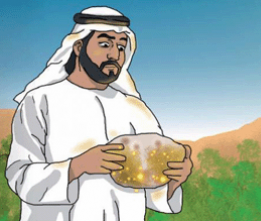 Аббас очень обрадовался и подумал: “Сейчас я отправлюсь в город и превращу пыль и камни в золото… Потом куплю много земли, построю на берегу реки дворец, окружу его огромным садом… Я куплю прекрасных коней и облачусь в роскошные одежды…”Тут он хотел подняться, но, почувствовав сильную усталость, голод и жажду, понял, что не сможет идти.“Съем-ка я то, что принес с собою утром из дому”,- решил он и протянул руку к завтраку, который лежал в маленьком мешочке возле дерева. Аббас взял лепешку, но, положив ее в рот, почувствовал металл. И хлеб превратился в золото!В мешочке оставалась еще луковица. Аббас поспешно схватил ее. Каково же было его смятение, когда и луковица стала золотым слитком, который он не мог съесть!Аббас страшно перепугался. Как он будет теперь пить и есть? Как будет жить в этом мире золотых слитков? Ведь так он очень скоро умрет от голода и жажды, даже не попользовавшись золотом, которое без труда дается ему теперь в руки.Так думал Аббас, представляя, как умрет в муках от голода и жажды, раз все, чего бы он ни коснулся, превращается в золото.Но тут он открыл глаза и увидел себя примостившимся в тени дерева и понял, что он просто грезил. Глубокий вздох облегчения вырвался из его груди; словно гора свалилась у него с плеч.— Слава Аллаху, что все это было лишь сном! — проговорил он.